PLANTILLA DE CUADRO DE MANDO INTEGRAL BÁSICO					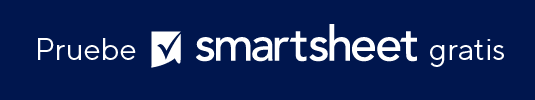 NOMBRE DE LA EMPRESANOMBRE DE LA EMPRESANOMBRE DE LA EMPRESANOMBRE DE LA EMPRESANOMBRE DE LA EMPRESANOMBRE DE LA EMPRESANOMBRE DE LA EMPRESANOMBRE DE LA EMPRESANOMBRE DE LA EMPRESANOMBRE DE LA EMPRESADIRECCIÓNCIUDADESTADOCÓDIGO POSTALOBJETIVOS ESTRATÉGICOSINDICADORES CLAVE DE RENDIMIENTOOBJETIVOSOBJETIVOSOBJETIVOSINICIATIVASINICIATIVASINICIATIVASINICIATIVASOBJETIVOS ESTRATÉGICOSINDICADORES CLAVE DE RENDIMIENTOAÑO 1AÑO 2AÑO 3PROGRAMASPROGRAMASPRESUPUESTOSPRESUPUESTOSFINANZASFINANZASFINANZASFINANZASFINANZASFINANZASFINANZASCLIENTECLIENTECLIENTECLIENTECLIENTECLIENTECLIENTEPROCESOS INTERNOSPROCESOS INTERNOSPROCESOS INTERNOSPROCESOS INTERNOSPROCESOS INTERNOSPROCESOS INTERNOSPROCESOS INTERNOSAPRENDIZAJEAPRENDIZAJEAPRENDIZAJEAPRENDIZAJEAPRENDIZAJEAPRENDIZAJEAPRENDIZAJERENUNCIATodos los artículos, las plantillas o la información que proporcione Smartsheet en el sitio web son solo de referencia. Mientras nos esforzamos por mantener la información actualizada y correcta, no hacemos declaraciones ni garantías de ningún tipo, explícitas o implícitas, sobre la integridad, precisión, confiabilidad, idoneidad o disponibilidad con respecto al sitio web o la información, los artículos, las plantillas o los gráficos relacionados que figuran en el sitio web. Por lo tanto, cualquier confianza que usted deposite en dicha información es estrictamente bajo su propio riesgo.